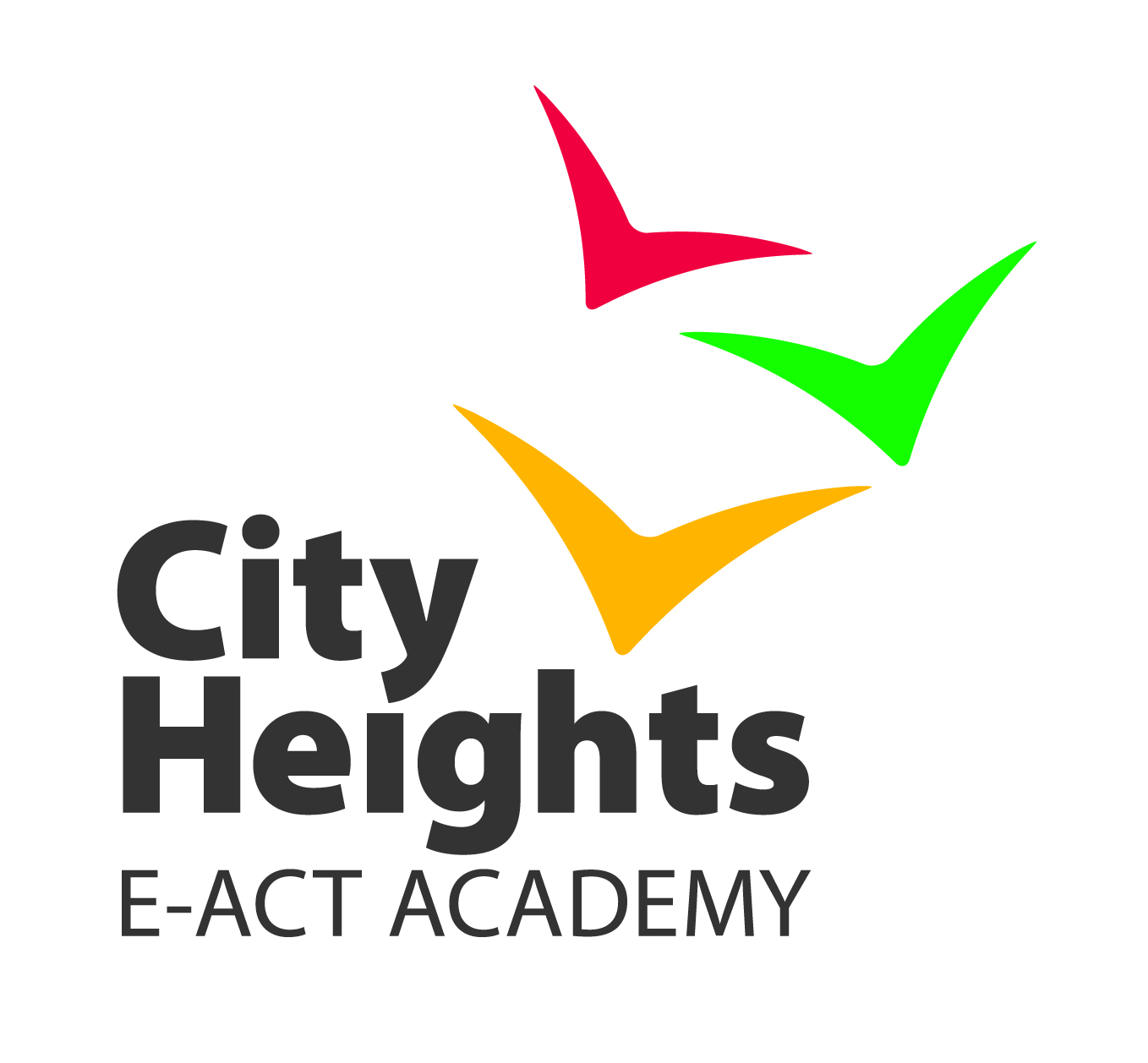 City Heights E-ACT AcademyTeacherDELIVERING EDUCATIONAL EXCELLENCEThe roleWe need an exceptional person with determination, focus and a broad understanding of the features of an outstanding school necessary to help create a high-attaining learning community at City Heights E-ACT Academy.JOB DESCRIPTIONJob Title: 	Teacher Line Manager: 	Director of Curriculum or Subject LeaderPurpose of Role:To contribute to City Heights E-ACT Academy’s mission by doing what it takes to provide consistently outstanding teaching and learning which engages and challenges all students, meets their needs and ensures that they reach the Academy’s ambitious performance targetsBeing a teacher at City Heights E-ACT Academy means believing in every child’s potential and their ability to achieve high levels of academic performance and excellent behaviour.  It means being prepared to constantly review classroom practice to maximize student progress.  Teachers at City Heights E-ACT Academy are expected to develop their leadership roles in the classroom and be dynamic team players who are, at all times, solutions focused and relentlessly pursuing the success of every child.Key responsibilities:To teach consistently good and sometimes outstanding lessons that engage and challenge all students.To create a nurturing and challenging learning environment in the classroom that helps all students to make excellent progressTo make an active contribution to our school environment that helps all students to develop as learnersTo be a key team player in maintaining excellent discipline and the aspirational and motivational Academy-wide cultureTo be a form tutor who is willing to do what it takes to ensure that all students and their families embrace our culture and ethos and make excellent progressPrincipal Accountabilities:Teaching and learningCarry out teaching duties in accordance with the academy’s schemes of work and National CurriculumLiaise with colleagues to deliver units of work in a collaborative wayWork with teaching assistants and the SENDCoIncorporate inclusive teaching strategies for EAL studentsProvide students with formative feedbackSet targets for student attainment levelsSet work for students absent from schoolDemonstrate good practice in the teaching area(s) of responsibilityWhere possible provide appropriate work for classes being coveredAssessing and reportingRecord students’ workKeep class registers showing Additional Educational Needs information and student performanceMaintain lesson evaluationsMark and return work within the agreed time span, providing feedback and targetsProvide assessment reports to monitor student progressLiaise with parents and attend consultation eveningsWork within the code of practice relating to Special Educational Needs and EALTeamworkWork within a team of teachersUnderstand issues relating to the organisation and support structures within the academySupport and uphold the school’s policies on behaviour, discipline and bullyingDevelop own work within the subject areaTake part in target setting and subject based workContribute to staff development activitiesManage the performance of students and teaching assistantsStandards and quality assuranceSupport the aims and ethos of the academySet a good example in terms of dress, punctuality and attendanceAttend and participate in open evenings and student performancesUphold the school’s behaviour code and uniform regulationsParticipate in staff trainingAttend team and staff meetingsDevelop links with governors, LEAs and neighbouring schoolsPerform any other teaching tasks, as deemed appropriate by your Line ManagerSpecific Responsibilities:As agreed in consultation with your Line Manager.  Please note that through negotiations, these may alter from time to time.This job description reflects the major tasks to be carried out by the post holder and identifies a level of responsibility at which they will be required to work. In the interests of effective working, the major tasks may be reviewed from time to time to reflect changing needs and circumstances. Such reviews and any consequential changes will be carried out in consultation with the post holder. TEACHER - PERSON SPECIFICATIONTEACHER - PERSON SPECIFICATIONTEACHER - PERSON SPECIFICATIONEssential DesirableEducation, Training and QualificationsDegree or equivalentQualified  teacher statusEvidence of and commitment to continuing professional developmentExperience, Knowledge, Skills/CompetenciesSuccessful secondary school teaching experience with experience of teaching across the age and ability rangeA commitment to working in a challenging urban contextSuccessful contributions to curriculum development within your subject areaKnowledge of a creative range of pedagogic approaches to delivering your subjectEvidence of developing extra-curricular opportunities which support engagement with your subjectKS3/4KS5LeadershipEvidence of leadership impact on a curriculum or whole-school projectDemonstrable ability to manage the process of change effectivelyContribution to staff professional development sessionsDemonstrable ability to motivate, develop and inspire staff and to encourage student and parental involvementTeachingTeaching judgements that are regularly at least “good” and sometimes “outstanding”Experience of using assessment data to inform appropriate teaching and learningEvidence of subject enthusiasm and involvement with wider subject associations or networksA secure understanding of best practice in teaching your subject(s)Knowledge of best practice in developing teaching practices which stretch and engage the most confident and secure learnersAwareness of strategies which engage less confident and secure learnersAbility to instil and ensure high expectations of studentsStakeholder EngagementAbility to work with students to ensure their views and opinions are heardSuccessful engagement with departmental teamsEvidence of working effectively with members of the local communityEvidence of working effectively with parentsPersonal AttributesResilience, the ability to work under pressure and be able to meet deadlinesAbility to think strategically, creatively and to prioritiseExcellent communication skills (including written, oral and presentation skills)Excellent interpersonal skillsSecure record of good attendance and punctualityA commitment to City Heights’ and E-ACT’s vision, values, aims and the objectives of its academies programme